        NATIONAL GARDEN CLUBS, Inc.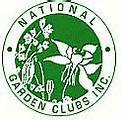 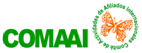 ESCUELAS EDUCACIONALES DEL NGC  COMAAI                     CONTRATO DE COMPROMISO DEL CATEDRÁTICO EN EVENTOS                ACADÉMICOS NOMBRE DEL CÁTEDRÁTICO/DISERTANTE: FECHA DEL EVENTO: EMAIL: ASUMO LA RESPONSABILIDAD DE DICTAR EL EVENTO ACADÉMICO AUSPICIADO POR NGC/COMAAI:    CURSO:         CURSO DE PAISAJISMO               CURSO DE HORTICULTURA                      CURSO DE MEDIO AMBIENTE.                NÚMERO DEL CURSO    I     II    III    IV    EVENTO  DE ESCUELA :                   SIN RENOVACIÓN         CON RENOVACIÓN         RENOVACIÓN MÚLTIPLE          RENOVACIÓN MÚLTIPLE EN CONVENCIÓN REGIONAL COMAAI ACTIVIDAD ACADÉMICA OFRECIDA POR :NOMBRE DE ENTIDAD AFILIADAPAÍS Y NÚMERO AFILIACIÓN NGC    NOMBRE DIRECTORA LOCAL: EMAIL:  FECHA DE CALENDARIZACIÓN TÉCNICA: DIRECTORA  LOCAL:ASUME  EL COMPROMISO DE CUMPLIR CON LOS REQUERIMIENTOS DETALLADOS EN EL PROTOCOLO DE ESCUELAS EDUCACCIONALES EN LA WEB COMAAI.HONORARIOS:  CATEDRÁTICOS/DISERTANTES: VEINTE DOLARES US ($20) SUGERIDO POR HORA .TÉCNICO ASISTENTE DEL CATEDRÁTICO: DIEZ DOLARES US ($10) POR HORA.FIRMA DIRECTORA COMITÉ LOCAL FIRMA DISERTANTE: FECHA DEL CONTRATO: 									           IA/PN/HG Febrero 2024                  